Publicado en España el 11/12/2017 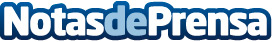 Las subvenciones para la rehabilitación de hogares crecen en 2018El Gobierno da un impulso a las rehabilitaciones en viviendas para incrementar la eficiencia energética en el Plan 2018-2021 que también incluyen importes para las ayudas al alquiler a jóvenesDatos de contacto:Aislamiento Termico Antoniohttps://www.aislamientotermicomadrid.com918476972Nota de prensa publicada en: https://www.notasdeprensa.es/las-subvenciones-para-la-rehabilitacion-de_1 Categorias: Nacional Finanzas Sociedad http://www.notasdeprensa.es